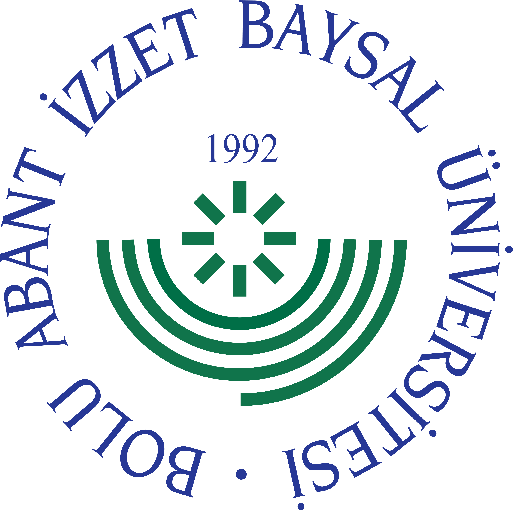 
     GÖREV YETKİ VE SORUMLULUK
FORMU     Bu formda açıklanan görev tanımını okudum. Görevimi burada belirtilen şekilde yerine getirmeyi kabul ediyorum.           ONAYLAYANDoküman NoGT - 207İlk Yayın TarihiBaskı NoRevizyon No/TarihBirimiİdari ve Mali İşler Daire BaşkanlığıGörev UnvanıKoruma ve Güvenlik PersoneliBağlı Olduğu YöneticiDaire Başkanı/İç Hizmetler Şube MüdürüYerine Vekalet Edecek KişiGörevlendirilen PersonelGörev, Yetki ve SorumluluklarYerleşkelerin açık alanları ile kapalı mekânlarında; çalışanlar, öğrenciler, paydaşlar ve konukların huzur ve güven ortamı içerisinde bulunmalarını sağlayacak tedbirleri gerekli özen ve hassasiyeti göstermek sureti ile ilgili kanun kapsamında almak, Kampüs içerisinde her ne sebeple bulunursa bulunsun öncelikle canlıların can ve mal güvenliğini sürdürmek. Demirbaş, donanım, eşya ve sarf malzemeleri ile bunların bulunduğu açık veya kapalı mekânları korumak. Bunlara zarar verilmesini 5188 Sayılı Kanun ve Yönetmelikler çerçevesinde engellemek, Yerleşkeye gelenlere danışma hizmeti vermek,Kampüse gelen Üniversite yöneticilerine ziyaretleri süresince eşlik etmek ve ilgili kampüs yetkililerini silsile yolu ile haberdar etmek, Kampüse, bakım onarım veya teknik hizmet vermek üzere gelecek tüm ekipleri veya görevlileri Teknik ve Destek Hizmetler Birimlerine yönlendirmek, ilgili personeli telefon ile haberdar etmek, Mesai saati bitiminde binalarda bulunan bütün çalışma odalarını ve sınıfları kontrol ederek iç güvenliği sağlamak. Gereksiz yanan lambaları söndürmek, muslukları kapatmak, çöp kutularında ve kül tablalarında yanan maddelerin olup olmadığını kontrol etmek, açık pencereleri kapatmak, açık bırakılmış çalışma odaları için gerekli tedbirleri alarak durumu tutanak ile bildirmek. Binaların tamamen boşaltılmış olduğundan kontrol ederek emin olmak, Kurumca belirlenen saatlerde, yerleşkelerin ana kapılarını, bina kapılarını kapatmak. Binaları, yerleşke çevre duvarlarını ve tel örgüler dâhil demir parmaklıkları, çevre ve meydan aydınlatmalarını düzenli olarak her gün kontrol etmek. İzinsiz girişleri engellemek, Kampüs çevresinde veya içinde kapı pencere veya binaların duvarlarına afiş, reklam, pankart, fotoğraf, duyuru vs. yapıştırılması ve yazılar yazılması sureti ile veya diğer nedenler ile verilecek zararlara engel olmak. Bu tür duyuruların idarece uygun görülmesi halinde panolara asılmasını sağlamak, Her akşam panolar kontrol edilerek, onay ve içerik hakkında tereddüt olması halinde teyid almak. Süresi dolanları kaldırmak,Kampüse, öğrenci ve mensuplarımıza yönelik her türlü sabotaj, hırsızlık, gasp, saldırı, yağma ve yıkım gibi tehdit ve teşebbüsleri engellemek. Bu olaylara yönelik idare tarafından verilecek talimatlar doğrultusunda detektör ile üst araması yapmak, gerekli tedbirleri almak, Üniversiteye veya mensuplarımıza ait olsa dahi, herhangi bir evrak, paket, koli vb. malzeme alınmaz. Teslim edilmesi gereken birime yönlendirilir. Şüpheli görülen paket veya koliler çevresinde gerekli güvenlik önlemleri almak. İdareye ve gerekirse Genel Kolluk Kuvvetlerine ivedilikle bilgi vermek, Afet veya olağan üstü durumlarda kendi can güvenliğini öncelikle sağlamak üzere ilk müdahalede bulunmak ve ilgili acil müdahale telefonlarını arayarak yardım istemek. İvedilikle silsile içinde yönetime bilgi vermek, Görevli Kolluk Kuvveti mensupları hariç, ruhsatlı dahi olsa silahlı olarak kampüsümüze geleceklere izin verilmez. Ruhsatsız olduğu tespit edilen silahlar için Genel Kolluk Kuvvetlerine ivedilikle bilgi vermek, Güvenlik nöbet noktalarına, iş ile ilgisi olmayan şahısların girmesine izin vermemek. Bu şahıslara ait çanta, kitap, anahtar, paket, zarf vb. malzemeleri emanete almamak, Kampüsler içinde reklam ya da film çekmek üzere geleceklerin muhakkak yazılı izinleri olmak durumundadır. İbraz edilen izin yazısında konunun içeriği, zaman ve mekân ile katılımcı sayısının belirtilmiş olması gerekir. Eksik veya geçersiz bildirim hakkında teyit almak. İzinsiz olanlar ile pazarlamacı, satıcı gibi girişimcilerin kampüse girişlerini engellemek, Bulunan eşyanın ilgili birim sorumlularının katkısı ile sahibine iadesini sağlamak, sahibi bulunmayan eşyayı idareye teslim etmek, kayıp işlemlerinde her seferinde en az iki görevli tarafından imzalanan çift suret teslim alma ve teslim etme tutanağı hazırlamak, Görevi ile ilgili süreçleri Üniversitemiz Kalite Politikası ve Kalite Yönetim Sistemi çerçevesinde, kalite hedefleri ve prosedürlerine uygun olarak yürütmek. Bağlı bulunduğu yönetici veya üst yöneticilerin, görev alanı ile ilgili vereceği diğer işleri, iş sağlığı ve güvenliği kurallarına uygun olarak yapmak, Koruma ve Güvenlik Görevlisi, yukarıda yazılı olan bütün bu görevleri kanunlara ve yönetmeliklere uygun olarak yerine getirirken Güvenlik Amirine karşı sorumludur.UnvanıTarihAdı SoyadıİmzaUnvanıTarihAdı Soyadıİmza